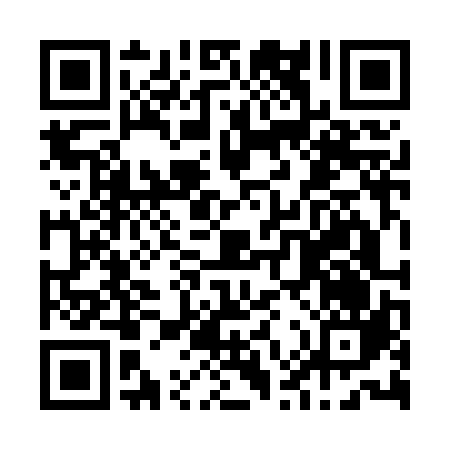 Prayer times for Aldino - Aldein, ItalyWed 1 May 2024 - Fri 31 May 2024High Latitude Method: Angle Based RulePrayer Calculation Method: Muslim World LeagueAsar Calculation Method: HanafiPrayer times provided by https://www.salahtimes.comDateDayFajrSunriseDhuhrAsrMaghribIsha1Wed3:586:001:126:138:2410:182Thu3:555:591:126:148:2510:213Fri3:535:571:116:158:2710:234Sat3:505:561:116:168:2810:255Sun3:485:541:116:168:2910:276Mon3:465:531:116:178:3010:297Tue3:435:511:116:188:3210:318Wed3:415:501:116:198:3310:339Thu3:395:481:116:198:3410:3510Fri3:365:471:116:208:3610:3711Sat3:345:461:116:218:3710:3912Sun3:325:451:116:228:3810:4213Mon3:295:431:116:228:3910:4414Tue3:275:421:116:238:4010:4615Wed3:255:411:116:248:4210:4816Thu3:235:401:116:258:4310:5017Fri3:205:391:116:258:4410:5218Sat3:185:371:116:268:4510:5419Sun3:165:361:116:278:4610:5620Mon3:145:351:116:278:4710:5821Tue3:125:341:116:288:4911:0122Wed3:105:331:116:298:5011:0323Thu3:085:321:116:298:5111:0524Fri3:065:321:116:308:5211:0725Sat3:045:311:126:318:5311:0926Sun3:025:301:126:318:5411:1127Mon3:005:291:126:328:5511:1328Tue2:585:281:126:328:5611:1429Wed2:565:281:126:338:5711:1630Thu2:545:271:126:348:5811:1831Fri2:545:261:126:348:5911:20